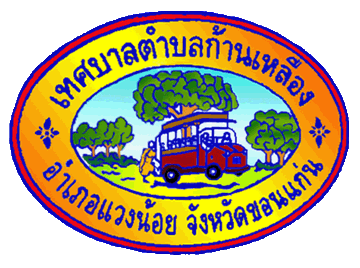 แนวทางการป้องกันการทุจริตการวิเคราะห์ความเสี่ยงการทุจริตและมาตรการ/กิจกรรม/แนวทางในการป้องกันความเสี่ยง  ประจำปี พ.ศ.๒๕๖๓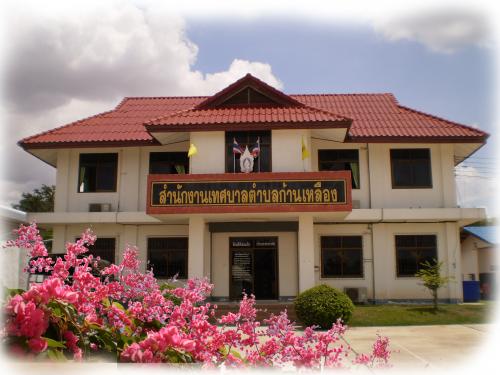 เทศบาลตำบลก้านเหลือง  อำเภอแวงน้อย  จังหวัดขอนแก่น สำนักปลัดเทศบาลตำบลก้านเหลืองhttp://www.tessabankanluang.go.th/โทรศัพท์/โทรสาร ๐-๔๓๓๐๖-๑๓๘การวิเคราะห์ความเสี่ยงการทุจริตและมาตรการ/กิจกรรม/แนวทางในการป้องกันความเสี่ยงประจำปีงบประมาณ  พ.ศ. ๒๕๖๓หน่วยงาน  สำนักปลัดเทศบาลคำอธิบาย  	ความเสี่ยงการทุจริต  หมายถึง  ความเสี่ยงของการดำเนินงานที่อาจก่อให้เกิดการทุจริต  การขัดกันระหว่างผลประโยชน์ส่วนตนกับผลประโยชน์ส่วนรวมหรือการรับสินบน	ระดับความจำเป็นของการเฝ้าระวัง		ระดับ  ๓  หมายถึง  เป็นขั้นตอนหลักของกระบวนการ  และมีความเสี่ยงในการทุจริตสูง		ระดับ  ๒  หมายถึง  เป็นขั้นตอนหลักของกระบวนการ  และมีความเสี่ยงในการทุจริตที่ไม่สูงมาก		ระดับ  ๑  หมายถึง  เป็นขั้นตอนรองของกระบวนการ	ระดับความรุนแรงของผลกระทบ		ระดับ  ๓  หมายถึง  มีผลกระทบต่อผู้ใช้บริการ/ผู้มีส่วนได้เสีย/หน่วยงานกำกับดูแล/พันธมิตร/เครือข่าย/ทางการเงิน  ในระดับที่รุนแรง		ระดับที่  ๒  หมายถึง  มีผลกระทบต่อผู้ใช้บริการ/ผู้มีส่วนได้เสีย/หน่วยงานกำกับดูแล/พันธมิตร/เครือข่าย/ทางการเงิน  ในระดับไม่รุนแรง		ระดับที่  ๑  หมายถึง  มีผลกระทบต่อกระบวนการภายใน/การเรียนรู้/องค์ความรู้การวิเคราะห์ความเสี่ยงการทุจริตและมาตรการ/กิจกรรม/แนวทางในการป้องกันความเสี่ยงประจำปีงบประมาณ  พ.ศ. ๒๕๖๓หน่วยงาน  กองคลังคำอธิบาย  	ความเสี่ยงการทุจริต  หมายถึง  ความเสี่ยงของการดำเนินงานที่อาจก่อให้เกิดการทุจริต  การขัดกันระหว่างผลประโยชน์ส่วนตนกับผลประโยชน์ส่วนรวมหรือการรับสินบน	ระดับความจำเป็นของการเฝ้าระวัง		ระดับ  ๓  หมายถึง  เป็นขั้นตอนหลักของกระบวนการ  และมีความเสี่ยงในการทุจริตสูง		ระดับ  ๒  หมายถึง  เป็นขั้นตอนหลักของกระบวนการ  และมีความเสี่ยงในการทุจริตที่ไม่สูงมาก		ระดับ  ๑  หมายถึง  เป็นขั้นตอนรองของกระบวนการ	ระดับความรุนแรงของผลกระทบ		ระดับ  ๓  หมายถึง  มีผลกระทบต่อผู้ใช้บริการ/ผู้มีส่วนได้เสีย/หน่วยงานกำกับดูแล/พันธมิตร/เครือข่าย/ทางการเงิน  ในระดับที่รุนแรง		ระดับที่  ๒  หมายถึง  มีผลกระทบต่อผู้ใช้บริการ/ผู้มีส่วนได้เสีย/หน่วยงานกำกับดูแล/พันธมิตร/เครือข่าย/ทางการเงิน  ในระดับไม่รุนแรง		ระดับที่  ๑  หมายถึง  มีผลกระทบต่อกระบวนการภายใน/การเรียนรู้/องค์ความรู้การวิเคราะห์ความเสี่ยงการทุจริตและมาตรการ/กิจกรรม/แนวทางในการป้องกันความเสี่ยงประจำปีงบประมาณ  พ.ศ. ๒๕๖๓หน่วยงาน  กองช่างคำอธิบาย  	ความเสี่ยงการทุจริต  หมายถึง  ความเสี่ยงของการดำเนินงานที่อาจก่อให้เกิดการทุจริต  การขัดกันระหว่างผลประโยชน์ส่วนตนกับผลประโยชน์ส่วนรวมหรือการรับสินบน	ระดับความจำเป็นของการเฝ้าระวัง		ระดับ  ๓  หมายถึง  เป็นขั้นตอนหลักของกระบวนการ  และมีความเสี่ยงในการทุจริตสูง		ระดับ  ๒  หมายถึง  เป็นขั้นตอนหลักของกระบวนการ  และมีความเสี่ยงในการทุจริตที่ไม่สูงมาก		ระดับ  ๑  หมายถึง  เป็นขั้นตอนรองของกระบวนการ	ระดับความรุนแรงของผลกระทบ		ระดับ  ๓  หมายถึง  มีผลกระทบต่อผู้ใช้บริการ/ผู้มีส่วนได้เสีย/หน่วยงานกำกับดูแล/พันธมิตร/เครือข่าย/ทางการเงิน  ในระดับที่รุนแรง		ระดับที่  ๒  หมายถึง  มีผลกระทบต่อผู้ใช้บริการ/ผู้มีส่วนได้เสีย/หน่วยงานกำกับดูแล/พันธมิตร/เครือข่าย/ทางการเงิน  ในระดับไม่รุนแรง		ระดับที่  ๑  หมายถึง  มีผลกระทบต่อกระบวนการภายใน/การเรียนรู้/องค์ความรู้การวิเคราะห์ความเสี่ยงการทุจริตและมาตรการ/กิจกรรม/แนวทางในการป้องกันความเสี่ยงประจำปีงบประมาณ  พ.ศ. ๒๕๖๓หน่วยงาน  กองสาธารณสุขคำอธิบาย  	ความเสี่ยงการทุจริต  หมายถึง  ความเสี่ยงของการดำเนินงานที่อาจก่อให้เกิดการทุจริต  การขัดกันระหว่างผลประโยชน์ส่วนตนกับผลประโยชน์ส่วนรวมหรือการรับสินบน	ระดับความจำเป็นของการเฝ้าระวัง		ระดับ  ๓  หมายถึง  เป็นขั้นตอนหลักของกระบวนการ  และมีความเสี่ยงในการทุจริตสูง		ระดับ  ๒  หมายถึง  เป็นขั้นตอนหลักของกระบวนการ  และมีความเสี่ยงในการทุจริตที่ไม่สูงมาก		ระดับ  ๑  หมายถึง  เป็นขั้นตอนรองของกระบวนการ	ระดับความรุนแรงของผลกระทบ		ระดับ  ๓  หมายถึง  มีผลกระทบต่อผู้ใช้บริการ/ผู้มีส่วนได้เสีย/หน่วยงานกำกับดูแล/พันธมิตร/เครือข่าย/ทางการเงิน  ในระดับที่รุนแรง		ระดับที่  ๒  หมายถึง  มีผลกระทบต่อผู้ใช้บริการ/ผู้มีส่วนได้เสีย/หน่วยงานกำกับดูแล/พันธมิตร/เครือข่าย/ทางการเงิน  ในระดับไม่รุนแรง		ระดับที่  ๑  หมายถึง  มีผลกระทบต่อกระบวนการภายใน/การเรียนรู้/องค์ความรู้การวิเคราะห์ความเสี่ยงการทุจริตและมาตรการ/กิจกรรม/แนวทางในการป้องกันความเสี่ยงประจำปีงบประมาณ  พ.ศ. ๒๕๖๓หน่วยงาน  กองการศึกษาคำอธิบาย  	ความเสี่ยงการทุจริต  หมายถึง  ความเสี่ยงของการดำเนินงานที่อาจก่อให้เกิดการทุจริต  การขัดกันระหว่างผลประโยชน์ส่วนตนกับผลประโยชน์ส่วนรวมหรือการรับสินบน	ระดับความจำเป็นของการเฝ้าระวัง		ระดับ  ๓  หมายถึง  เป็นขั้นตอนหลักของกระบวนการ  และมีความเสี่ยงในการทุจริตสูง		ระดับ  ๒  หมายถึง  เป็นขั้นตอนหลักของกระบวนการ  และมีความเสี่ยงในการทุจริตที่ไม่สูงมาก		ระดับ  ๑  หมายถึง  เป็นขั้นตอนรองของกระบวนการ	ระดับความรุนแรงของผลกระทบ		ระดับ  ๓  หมายถึง  มีผลกระทบต่อผู้ใช้บริการ/ผู้มีส่วนได้เสีย/หน่วยงานกำกับดูแล/พันธมิตร/เครือข่าย/ทางการเงิน  ในระดับที่รุนแรง		ระดับที่  ๒  หมายถึง  มีผลกระทบต่อผู้ใช้บริการ/ผู้มีส่วนได้เสีย/หน่วยงานกำกับดูแล/พันธมิตร/เครือข่าย/ทางการเงิน  ในระดับไม่รุนแรง		ระดับที่  ๑  หมายถึง  มีผลกระทบต่อกระบวนการภายใน/การเรียนรู้/องค์ความรู้ความเสี่ยงด้านกระบวนงานเหตุการณ์ความเสี่ยงการทุจริต(อธิบายเหตุการณ์ความเสี่ยงการทุจริตการขัดกันระหว่างผลประโยชน์ส่วนตนกับผลประโยชน์ส่วนรวมการรับสินบน)เหตุการณ์นี้เคยเกิดมาแล้วหรือยัง( ให้ทำเครื่องหมาย ใน )การประเมินความเสี่ยงการประเมินความเสี่ยงมาตรการ/กิจกรรม/แนวทางในการควบคุมความเสี่ยงผลการดำเนินงาน/ปัญหาอุปสรรค/ข้อเสนอแนะ/อื่น ๆความเสี่ยงด้านกระบวนงานเหตุการณ์ความเสี่ยงการทุจริต(อธิบายเหตุการณ์ความเสี่ยงการทุจริตการขัดกันระหว่างผลประโยชน์ส่วนตนกับผลประโยชน์ส่วนรวมการรับสินบน)เหตุการณ์นี้เคยเกิดมาแล้วหรือยัง( ให้ทำเครื่องหมาย ใน )ระดับความจำเป็นของการเฝ้าระวัง(กรอกตัวเลข ๑หรือ    ๒หรือ    ๓ระดับความรุนแรงของผลกระทบ(กรอกตัวเลข ๑หรือ    ๒หรือ    ๓มาตรการ/กิจกรรม/แนวทางในการควบคุมความเสี่ยงผลการดำเนินงาน/ปัญหาอุปสรรค/ข้อเสนอแนะ/อื่น ๆความเสี่ยงการทุจริตในความโปร่งใสของการใช้จ่ายงบประมาณและการบริหารจัดการทรัพยากรภาครัฐการขออนุญาตใช้รถราชการ- ผู้ใช้น้ำมันรถยนต์ราชการนำน้ำมันไปใช้ส่วนตัว เช่น  การดูดน้ำมันไปใช้ส่วนตัวระหว่างทางหรือเติมน้ำมันไม่ครบตามใบสั่งจ่ายหรือส่วนที่เหลือนำใส่ถังหรือทอนเป็นเงินสด เคยเกิดขึ้นแล้ว ยังไม่เคยเกิดขึ้น๑๑-กำหนดมาตรการในการใช้รถยนต์ราชการไว้อย่างชัดเจน-กำหนดให้มีผู้ควบคุมการใช้รถยนต์ราชการ-แจ้งเวียนเพื่อถือปฏิบัติความเสี่ยงด้านกระบวนงานเหตุการณ์ความเสี่ยงการทุจริต(อธิบายเหตุการณ์ความเสี่ยงการทุจริตการขัดกันระหว่างผลประโยชน์ส่วนตนกับผลประโยชน์ส่วนรวมการรับสินบน)เหตุการณ์นี้เคยเกิดมาแล้วหรือยัง( ให้ทำเครื่องหมาย ใน )การประเมินความเสี่ยงการประเมินความเสี่ยงมาตรการ/กิจกรรม/แนวทางในการควบคุมความเสี่ยงผลการดำเนินงาน/ปัญหาอุปสรรค/ข้อเสนอแนะ/อื่น ๆความเสี่ยงด้านกระบวนงานเหตุการณ์ความเสี่ยงการทุจริต(อธิบายเหตุการณ์ความเสี่ยงการทุจริตการขัดกันระหว่างผลประโยชน์ส่วนตนกับผลประโยชน์ส่วนรวมการรับสินบน)เหตุการณ์นี้เคยเกิดมาแล้วหรือยัง( ให้ทำเครื่องหมาย ใน )ระดับความจำเป็นของการเฝ้าระวัง(กรอกตัวเลข ๑หรือ    ๒หรือ    ๓ระดับความรุนแรงของผลกระทบ(กรอกตัวเลข ๑หรือ    ๒หรือ    ๓มาตรการ/กิจกรรม/แนวทางในการควบคุมความเสี่ยงผลการดำเนินงาน/ปัญหาอุปสรรค/ข้อเสนอแนะ/อื่น ๆความเสี่ยงการทุจริตที่เกี่ยวข้องกับการพิจารณาอนุมัติอนุญาตการสำรวจการประเมินภาษีป้ายผู้สำรวจรู้เห็นเป็นใจกับผู้ยื่น(ให้ข้อมูลไม่ครบ) - การวัดขนาดป้ายไม่ถูกต้อง - การแยกประเภทป้ายไม่ถูกต้อง - การใช้ฐานเดิมในการประเมินภาษีโดยไม่ออกสำรวจจริง เคยเกิดขึ้นแล้ว ยังไม่เคยเกิดขึ้น๑๑-อบรมให้ความรู้ กฎระเบียบ  เกี่ยวกับการจัดเก็บภาษีป้ายให้กับข้าราชการ พนักงาน- มีการถ่ายภาพการออกสำรวจวัดป้ายเพื่อประเมินภาษีประจำปีความเสี่ยงด้านกระบวนงานเหตุการณ์ความเสี่ยงการทุจริต(อธิบายเหตุการณ์ความเสี่ยงการทุจริตการขัดกันระหว่างผลประโยชน์ส่วนตนกับผลประโยชน์ส่วนรวมการรับสินบน)เหตุการณ์นี้เคยเกิดมาแล้วหรือยัง( ให้ทำเครื่องหมาย ใน )การประเมินความเสี่ยงการประเมินความเสี่ยงมาตรการ/กิจกรรม/แนวทางในการควบคุมความเสี่ยงผลการดำเนินงาน/ปัญหาอุปสรรค/ข้อเสนอแนะ/อื่น ๆความเสี่ยงด้านกระบวนงานเหตุการณ์ความเสี่ยงการทุจริต(อธิบายเหตุการณ์ความเสี่ยงการทุจริตการขัดกันระหว่างผลประโยชน์ส่วนตนกับผลประโยชน์ส่วนรวมการรับสินบน)เหตุการณ์นี้เคยเกิดมาแล้วหรือยัง( ให้ทำเครื่องหมาย ใน )ระดับความจำเป็นของการเฝ้าระวัง(กรอกตัวเลข ๑หรือ    ๒หรือ    ๓ระดับความรุนแรงของผลกระทบ(กรอกตัวเลข ๑หรือ    ๒หรือ    ๓มาตรการ/กิจกรรม/แนวทางในการควบคุมความเสี่ยงผลการดำเนินงาน/ปัญหาอุปสรรค/ข้อเสนอแนะ/อื่น ๆความเสี่ยงการทุจริตที่เกี่ยวข้องกับการพิจารณาอนุมัติอนุญาตการขออนุญาตปลูกสร้างอาคาร -มีโอกาสเสี่ยงมีประโยชน์ทับซ้อนรับจากการรับจ้างเขียนแบบแปลนและตรวจเอง - ต้องการความรวดเร็วเกิดความเสี่ยงการเสนอรับสินบน - เสี่ยงรับค่าเดินทางค่าเลี้ยงอาหาร เคยเกิดขึ้นแล้ว ยังไม่เคยเกิดขึ้น๑๑- ถ่ายภาพประกอบการปฏิบัติทุกขั้นตอน- กำหนดให้มีผู้ควบคุมการปฏิบัติงาน- มีการแจ้งระยะเวลาการดำเนินการของแต่ละขั้นตอนรวมทั้งแจ้งค่าธรรมเนียมในการปฏิบัติงานให้ทราบอย่างละเอียดเพื่อลดความกังวลให้กับผู้ใช้บริการในเรื่องระยะเวลาดำเนินการและอัตราค่าธรรมเนียมความเสี่ยงด้านกระบวนงานเหตุการณ์ความเสี่ยงการทุจริต(อธิบายเหตุการณ์ความเสี่ยงการทุจริตการขัดกันระหว่างผลประโยชน์ส่วนตนกับผลประโยชน์ส่วนรวมการรับสินบน)เหตุการณ์นี้เคยเกิดมาแล้วหรือยัง( ให้ทำเครื่องหมาย ใน )การประเมินความเสี่ยงการประเมินความเสี่ยงมาตรการ/กิจกรรม/แนวทางในการควบคุมความเสี่ยงผลการดำเนินงาน/ปัญหาอุปสรรค/ข้อเสนอแนะ/อื่น ๆความเสี่ยงด้านกระบวนงานเหตุการณ์ความเสี่ยงการทุจริต(อธิบายเหตุการณ์ความเสี่ยงการทุจริตการขัดกันระหว่างผลประโยชน์ส่วนตนกับผลประโยชน์ส่วนรวมการรับสินบน)เหตุการณ์นี้เคยเกิดมาแล้วหรือยัง( ให้ทำเครื่องหมาย ใน )ระดับความจำเป็นของการเฝ้าระวัง(กรอกตัวเลข ๑หรือ    ๒หรือ    ๓ระดับความรุนแรงของผลกระทบ(กรอกตัวเลข ๑หรือ    ๒หรือ    ๓มาตรการ/กิจกรรม/แนวทางในการควบคุมความเสี่ยงผลการดำเนินงาน/ปัญหาอุปสรรค/ข้อเสนอแนะ/อื่น ๆความเสี่ยงการทุจริตที่เกี่ยวข้องกับการพิจารณาอนุมัติอนุญาตการขออนุญาตกิจการที่เป็นอันตรายต่อสุขภาพ - เสี่ยงรับสินบนจากผู้รับบริการเพื่อให้ตรวจผ่านมาตรฐาน เคยเกิดขึ้นแล้ว ยังไม่เคยเกิดขึ้น๑๑-มีการถ่ายภาพสถานประกอบกิจการที่เป็นอันตรายประกอบการพิจารณาอนุญาตความเสี่ยงด้านกระบวนงานเหตุการณ์ความเสี่ยงการทุจริต(อธิบายเหตุการณ์ความเสี่ยงการทุจริตการขัดกันระหว่างผลประโยชน์ส่วนตนกับผลประโยชน์ส่วนรวมการรับสินบน)เหตุการณ์นี้เคยเกิดมาแล้วหรือยัง( ให้ทำเครื่องหมาย ใน )การประเมินความเสี่ยงการประเมินความเสี่ยงมาตรการ/กิจกรรม/แนวทางในการควบคุมความเสี่ยงผลการดำเนินงาน/ปัญหาอุปสรรค/ข้อเสนอแนะ/อื่น ๆความเสี่ยงด้านกระบวนงานเหตุการณ์ความเสี่ยงการทุจริต(อธิบายเหตุการณ์ความเสี่ยงการทุจริตการขัดกันระหว่างผลประโยชน์ส่วนตนกับผลประโยชน์ส่วนรวมการรับสินบน)เหตุการณ์นี้เคยเกิดมาแล้วหรือยัง( ให้ทำเครื่องหมาย ใน )ระดับความจำเป็นของการเฝ้าระวัง(กรอกตัวเลข ๑หรือ    ๒หรือ    ๓ระดับความรุนแรงของผลกระทบ(กรอกตัวเลข ๑หรือ    ๒หรือ    ๓มาตรการ/กิจกรรม/แนวทางในการควบคุมความเสี่ยงผลการดำเนินงาน/ปัญหาอุปสรรค/ข้อเสนอแนะ/อื่น ๆความเสี่ยงการทุจริตในความโปร่งใสของการใช้จ่ายงบประมาณและการบริหารจัดการทรัพยากรภาครัฐการประชุมหรืออบรม- มีการจัดประชุมอบรมบ่อยครั้ง  เกินความจำเป็นเสี่ยงต่อการเบิกค่าเบี้ยเลี้ยงเกินความจำเป็น เคยเกิดขึ้นแล้ว ยังไม่เคยเกิดขึ้น๑๑-มีกระบวนการประเมินผลการประชุม  ตรวจขั้นตอนการดำเนินงานให้เป็นไปตามกฎหมาย และระเบียบปฏิบัติของทางราชการ